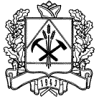 РЕГИОНАЛЬНАЯ ЭНЕРГЕТИЧЕСКАЯ КОМИССИЯКЕМЕРОВСКОЙ ОБЛАСТИ ПОСТАНОВЛЕНИЕ 
Об установлении индивидуальных тарифов на услуги по передаче электрической энергии для взаиморасчетов между сетевыми организациями по Кемеровской области 
Руководствуясь Федеральным законом от 26.03.2003 № 35-ФЗ «Об электроэнергетике», Основами ценообразования в области регулируемых цен (тарифов) в электроэнергетике и Правилами государственного регулирования (пересмотра, применения) цен (тарифов) в электроэнергетике, утвержденными Постановлением Правительства РФ от 29 декабря 2011 года № 1178, Методическими указаниями по расчету регулируемых тарифов и цен на электрическую (тепловую) энергию на розничном (потребительском) рынке», утвержденными приказом ФСТ России от 06.08.2004 № 20-э/2, Регламентом установления цен (тарифов) и (или) их предельных уровней, предусматривающий порядок регистрации, принятия к рассмотрению и выдачи отказов в рассмотрении заявлений об установлении цен (тарифов) и (или) их предельных уровней, утвержденным приказом ФСТ России от 28.03.2013 №313-э, Методическими указаниями по расчету тарифов на услуги по передаче электрической энергии, устанавливаемых с применением метода долгосрочной индексации необходимой валовой выручки, утвержденными приказом ФСТ России от 17.02.2012 № 98-э, Положением о региональной энергетической комиссии Кемеровской области, утверждённым постановлением Коллегии Администрации Кемеровской области от 06.09.2013 №371, и учитывая экспертные заключения по обоснованности произведенных расчетов, региональная энергетическая комиссия Кемеровской области постановляет:1. Установить с 01.01.2015 г. по 31.12.2015 г. индивидуальные тарифы на услуги по передаче электрической энергии для взаиморасчетов между сетевыми организациями по Кемеровской области согласно приложению к настоящему постановлению.
2. Признать утратившими силу с 01.01.2015 постановления региональной энергетической комиссии Кемеровской области:- от 31 декабря 2013 года № 708 «Об установлении индивидуальных тарифов на услуги по передаче электрической энергии для взаиморасчетов между сетевыми организациями по Кемеровской области»;- от 24 января 2014 года № 34 «О внесении изменений в постановление региональной энергетической комиссии Кемеровской области от 31 декабря 2012 года № 708 «Об установлении индивидуальных тарифов на услуги по передаче электрической энергии для взаиморасчетов между сетевыми организациями по Кемеровской области»;- от 18 февраля 2014 года № 97 «О внесении изменений в постановление региональной энергетической комиссии Кемеровской области от 31 декабря 2013 года № 708 «Об установлении индивидуальных тарифов на услуги по передаче электрической энергии для взаиморасчетов между сетевыми организациями по Кемеровской области»;- от 21 февраля 2014 года № 101 «О внесении изменений в постановление региональной энергетической комиссии Кемеровской области от 31 декабря 2013 года № 708 «Об установлении индивидуальных тарифов на услуги по передаче электрической энергии для взаиморасчетов между сетевыми организациями по Кемеровской области»;- от 28 февраля 2014 года № 114 «О внесении изменений в постановление региональной энергетической комиссии Кемеровской области от 31 декабря 2014 года № 708 «Об установлении индивидуальных тарифов на услуги по передаче электрической энергии для взаиморасчетов между сетевыми организациями по Кемеровской области»;- от 28 марта 2014 года № 161 «О внесении изменений в постановление региональной энергетической комиссии Кемеровской области от 31 декабря 2013 года № 708 «Об установлении индивидуальных тарифов на услуги по передаче электрической энергии для взаиморасчетов между сетевыми организациями по Кемеровской области»;- от 22 апреля 2014 года № 222 «О внесении изменений в постановление региональной энергетической комиссии Кемеровской области от 31 декабря 2013 года № 708 «Об установлении индивидуальных тарифов на услуги по передаче электрической энергии для взаиморасчетов между сетевыми организациями по Кемеровской области»;- от 24 июня 2014 года № 353 «О внесении изменений в постановление региональной энергетической комиссии Кемеровской области от 31 декабря 2013 года № 708 «Об установлении индивидуальных тарифов на услуги по передаче электрической энергии для взаиморасчетов между сетевыми организациями по Кемеровской области»;- от 27 июня 2014 года № 356 «О внесении изменений в постановление региональной энергетической комиссии Кемеровской области от 31 декабря 2013 года № 708 «Об установлении индивидуальных тарифов на услуги по передаче электрической энергии для взаиморасчетов между сетевыми организациями по Кемеровской области»;- от 08 июля 2014 года № 369 «О внесении изменений в постановление региональной энергетической комиссии Кемеровской области от 31 декабря 2013 года № 708 «Об установлении индивидуальных тарифов на услуги по передаче электрической энергии для взаиморасчетов между сетевыми организациями по Кемеровской области»;- от 14 октября 2014 года № 497 «О внесении изменений в постановление региональной энергетической комиссии Кемеровской области от 31 декабря 2013 года № 708 «Об установлении индивидуальных тарифов на услуги по передаче электрической энергии для взаиморасчетов между сетевыми организациями по Кемеровской области»;- от 24 октября 2014 года № 551 «О внесении изменений в постановление региональной энергетической комиссии Кемеровской области от 31 декабря 2013 года № 708 «Об установлении индивидуальных тарифов на услуги по передаче электрической энергии для взаиморасчетов между сетевыми организациями по Кемеровской области».3. Настоящее постановление вступает в силу со дня подписания.18 декабря 2014г.№951И.о. председателя
Региональной энергетической комиссии
Кемеровской области А.Ю. Гринь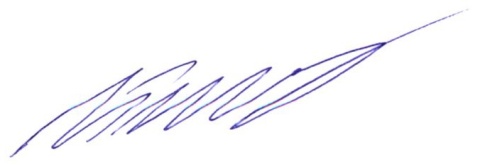 